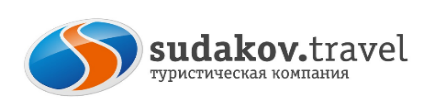 ТРИ НЕЗАБЫВАЕМЫХ ДНЯ В КРЫМУ  09.03- 12.03.2023  СТОИМОСТЬ ТУРА: 2-х м.н стандарт с в/ на море -14 800 руб/чел;3-х м.н стандарт- 14 400 руб/челВ стоимость тура включено: 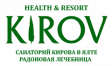 проезд автобусом по маршруту: Таганрог – Ростов –Ялта – Ростов – Таганрог;проживание в санатории им. Кирова 2-х м.н стд. с в/ море;
• питание: 2 завтрака,1 обед, 2 ужина (шв. стол) и 1 обед сухой паек;страховка транспортная;экскурсионная программа.Дополнительно оплачивается:  вх. билеты г.Таганрог, ул. Петровская, 83 (8634) 329-879г.Ростов-на-Дону пр-т Ленина, 1058(863)285-01-71www.sudakov.travel e-mail: sale@sudakov.travel09 марта Сбор/Выезд группы из Таганрога (пл. Восстания,11) 17:30/18:00. Ростова-на-Дону (Автовокзал, пр. Сиверса,1 в 19:30/20:0010 Марта Прибытие в Ялту. Размещение в санатории им. Кирова. Обед.15:00 Прекрасная, легкая, познавательная прогулка-экскурсия по историческому центру Ялты, вдоль побережья Черного моря. Великолепные уголки старой Ялты, цветущие вечнозеленые сады и парки, восхитительная архитектура города, известные люди, приезжавшие на отдых в Ялту,- все это красивый рассказ опытного экскурсовода, который поможет вам окунуться в историю старой Ялты со второй половины 19 века и до наших дней. Для желающих морская прогулка «ВОСЕМЬ ДВОРЦОВ СО СТОРОНЫ МОРЯ» (за доп. плату~ 600руб/чел для группы). Ужин. Свободное время.11 марта Завтрак. 10:00 Переезд  в Гурзуф. Обзорная экскурсия по Гурзуфу, или Крымская Италия. Бывалые туристы  утверждают, что по архитектуре и особому духу Гурзуф более других курортов Крыма похож на средиземноморское поселение. Посещение Дома-музея А.П.Чехова.  Гурзуфский парк Гурзуф – курортный поселок, по имени которого был назван знаменитый ландшафтный комплекс – представляет приезжим с особой гордостью, но в этом случае и впрямь здесь есть чем гордиться. Широкую известность он приобрел как один из старейших в Южном Крыму, но и это не главное. Те, кто посещали его в любое время года, с уверенностью могут сказать, что главная здешняя изюминка – это животрепещущая, просто неописуемая красота! Обед (сухой паек). Экскурсия в Партенит. Парк «Парадиз» - это очень красивый парк с рукотворными прудами, ручейками, каскадами водопадов, со множеством экзотических растений, привезенных из разных уголков земного шара. Состав их подобран таким образом, чтобы посетитель круглый год любовались их цветением. Возвращение в Ялту. Ужин. Свободное время.12 марта Завтрак. Сдача номеров. 10:00 Экскурсия к водопаду Учан-Су. Учан-Су — самый высокий в Крыму, да и не только в Крыму, водопад, сравните: высота знаменитого Ниагарского водопада — 48 м, Учан-Су — 98 м. (в переводе с крымско-татарского — падающая, летящая вода).  Переезд в Форос. Церковь Воскресения Христова была построена в 1892 году рядом с поселком Форос на Красной скале, возвышающейся над уровнем моря на высоту 412 метров. Во внутреннем оформлении выделялся резной дубовый иконостас, позолоченные Царские ворота и расписанные византийским орнаментом стены.  Экскурсия с посещением подвалов знаменитого винзавода «Массандра» с дегустацией лучших массандровских вин. Музейный фонд предприятия представляет собой большую ценность, находящиеся в нем вина являются уникальными. В нем заложено до 3-х бутылок от каждого наименования вина всех годов урожая из числа находящихся в коллекции, которые хранятся постоянно. Обед в ресторане «Берекет» (восточная кухня) за доп. плату~450)17:00 Отъезд в Ростов/Таганрог.   13 марта Возвращение в Ростов/Таганрог ~04:30/06:00                                                                                                                                                                                                                                                                                                                                                                                                                                                           Входные билетыНаименование объектаВзр. руб.Пенсионерыиметь удостоверениеФирма не несет ответственности за позднее прибытие в связи с задержками на дорогах. Фирма оставляет за собой право, по мере необходимости, вносить изменения времени и последовательности экскурсий, производить замену экскурсий, сохраняя программу тура в целом. Фирма не несет ответственности за сохранность денег и личных вещей. *Внимание! Стоимость входных билетов может изменяться, учитывайте это при составлении бюджета на поездку!!! На некоторых экскурсионных объектах иметь пенсионное удостоверение.Морская прогулка (для группы)600*600*Фирма не несет ответственности за позднее прибытие в связи с задержками на дорогах. Фирма оставляет за собой право, по мере необходимости, вносить изменения времени и последовательности экскурсий, производить замену экскурсий, сохраняя программу тура в целом. Фирма не несет ответственности за сохранность денег и личных вещей. *Внимание! Стоимость входных билетов может изменяться, учитывайте это при составлении бюджета на поездку!!! На некоторых экскурсионных объектах иметь пенсионное удостоверение.Парк «Парадиз»600300Фирма не несет ответственности за позднее прибытие в связи с задержками на дорогах. Фирма оставляет за собой право, по мере необходимости, вносить изменения времени и последовательности экскурсий, производить замену экскурсий, сохраняя программу тура в целом. Фирма не несет ответственности за сохранность денег и личных вещей. *Внимание! Стоимость входных билетов может изменяться, учитывайте это при составлении бюджета на поездку!!! На некоторых экскурсионных объектах иметь пенсионное удостоверение.Дом-музей А.П.Чехова250100Фирма не несет ответственности за позднее прибытие в связи с задержками на дорогах. Фирма оставляет за собой право, по мере необходимости, вносить изменения времени и последовательности экскурсий, производить замену экскурсий, сохраняя программу тура в целом. Фирма не несет ответственности за сохранность денег и личных вещей. *Внимание! Стоимость входных билетов может изменяться, учитывайте это при составлении бюджета на поездку!!! На некоторых экскурсионных объектах иметь пенсионное удостоверение.Гурзуфский парк300150Фирма не несет ответственности за позднее прибытие в связи с задержками на дорогах. Фирма оставляет за собой право, по мере необходимости, вносить изменения времени и последовательности экскурсий, производить замену экскурсий, сохраняя программу тура в целом. Фирма не несет ответственности за сохранность денег и личных вещей. *Внимание! Стоимость входных билетов может изменяться, учитывайте это при составлении бюджета на поездку!!! На некоторых экскурсионных объектах иметь пенсионное удостоверение.Водопад Учан-Су*150150Фирма не несет ответственности за позднее прибытие в связи с задержками на дорогах. Фирма оставляет за собой право, по мере необходимости, вносить изменения времени и последовательности экскурсий, производить замену экскурсий, сохраняя программу тура в целом. Фирма не несет ответственности за сохранность денег и личных вещей. *Внимание! Стоимость входных билетов может изменяться, учитывайте это при составлении бюджета на поездку!!! На некоторых экскурсионных объектах иметь пенсионное удостоверение.Экскурсия по заводу*Дегустация (по желанию)550750*550750*Фирма не несет ответственности за позднее прибытие в связи с задержками на дорогах. Фирма оставляет за собой право, по мере необходимости, вносить изменения времени и последовательности экскурсий, производить замену экскурсий, сохраняя программу тура в целом. Фирма не несет ответственности за сохранность денег и личных вещей. *Внимание! Стоимость входных билетов может изменяться, учитывайте это при составлении бюджета на поездку!!! На некоторых экскурсионных объектах иметь пенсионное удостоверение.